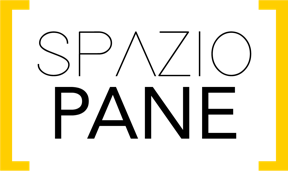 SPAZIO PANE – Forno e arte contemporaneaVia Guglielmo Marconi 71,03030, Campoli Appennino (FR)VERNISSAGE 09.12.2022 ore 17:00La mostra si può visitare fino al 08.01.2023Orari mostra:dal martedi alla domenica, dalle 7:30 alle 13:00 e dalle 16:00 alle 20:00, Il sabato fino alle 00:00.Mostra curata #209.12.2022 – 08.01.2023Maria Claudia FarinaMi MANCA L’ARIAA cura di Michela BecchisMI MANCA L’ARIA“In amore, è sempre l’uomo che conserva l’iniziativa; è lui che sceglie.Tutte, o quasi tutte, le ragazze desiderano sposarsi, ma per farlo devono essere scelte.Il compito della donna è di piacere, di provocare la scelta […] non d’imporsi”(J. Burniaux, L’education des filles, 1965)Il lavoro di Maria Claudia Farina è spesso costituito da un nocciolo di umorismo chesovverte, ma non nasconde, l’idea del pericolo costante che le donne non smettono dicorrere anche quando fuori dagli esiti più tragici. Ma un pericolo scampato, anche quello dirimanere invischiate dentro stereotipi che non scompaiono, non è il pericolo scampato persempre; al contrario esso si ripresenta in mille varianti come pagine di un lunghissimofeuilletton. Ecco che allora l’artista squaderna i suoi fogli cangianti agendo su due pianinon distopici ma complementari. L’ardesia è rassicurante, è la sua pietra casalinga, comelei stessa racconta, è il pavimento, è il tetto, è casa, è la silhouette delle sue braccia. Èmemoria, sentimento e responsabilità perché ardesia è anche l’istruzione, la condivisione.Allora questi fogli, perché l’ardesia si apre delicatamente in fogli, diventano anche undisporre pagine, raccontare e quindi conservare, non certo come operazione neutra, ununiverso femminile di parole semplici, elementari, di piccoli proverbi che segnano i nodiinquietanti e che appaiono ancora perenni della condizione femminile, determinati da unastruttura e da una cultura che le si stringono ancora addosso per indicarle quanto sarebbemeglio vivere nell’ombra, nello scuro cangiante dell’accettazione del ruolo.“Taci”, “Taci” dicono quei fogli e lo dicono con quel corsivo da “quaderno di bella” checostringeva ad avere una e una sola calligrafia, oppure con un aggetto acuminato chericorda le unghie sulla lavagna, suono terribile, da brividi. “Taci, anzi parla” intitola il suodiario Carla Lonzi pubblicandolo nel 1978 e se quel diario era atto estremo di ribellioneall’immaginario patriarcale che aveva permeato secoli d’arte, così estremo da chiederealle artiste, alle critiche, alle storiche l’abbandono del campo, era anche la scelta delmezzo che per secoli le donne hanno usato per aggirare la censura operata nei loroconfronti dalla cultura patriarcale. Alle pagine del diario venivano affidati l’anelito di libertàe il desiderio di esprimere il bisogno di autonomia e indipendenza. Molti decenni dopo,Maria Claudia Farina gioca con l’immaginario patriarcale, se ne fa beffa, macomprendendo tutte, stavolta dobbiamo esserci tutte, anche le donne che guardano ilmondo da un piccolo oblò azzurro. L’ago ricama “Filo lungo, ragazza pigra” ma l’ironialunga di quel filo ci comprende tutte. Ogni stereotipo, anche quello apparentemente piùinnocuo, leva aria a tutte. Tuttavia anche ora, in questo preciso momento storico, lamancanza d’aria nella più pop delle ricerche possibili, quella in rete, se non è una dispneapatologica è sicuramente data, soprattutto per le donne, dalle pene d’amore, non certoperché si giace sotto secoli di luoghi comuni.La sovversione giocosa dell’arte di Farina è un mettere in discussione il confine del lecito,un’aperta critica alla norma e all’autorità che la designa e così davanti alla censura cercaper strada il segno che per antonomasia indica il dilagare del maschile e lo mette asplendere su un oggetto iconico della brava e ospitale padrona di casa, l’abatjour,trasformandolo in un impasto di tradizione e sberleffo che non concede comfort zone,impassibile posizione da assumere accomodandosi nei suoi pressi.Creatura irriverente e che dileggia l’ossequio quella narrata dall’artista anche quando la sivorrebbe santificare, mettere sotto la tradizionale campana di vetro -là sotto di aria necircola poca – soprattutto per lasciarle solo la virtù di dire sempre sì al suo destino, propriocome le sante perbene. Rifulge nella sua parodia questa piccola santa del commercioglobale, luogo deputato per migliaia di martiri vere, ed invita ad illuminarla con luciimprovvise ed improvvisate perché, come scrive Antonella Ottai «Proprio quando “unaragione per ridere non c’era affatto” la risata dispiega tutto il suo potere e squassa le paretidel mondo, mostrando a tutti che non erano altro che quinte».Michela BecchisMaria Claudia Farina vive tra La Spezia e Torino. La pietra è il materiale più frequente nei suoi lavori, arenaria, ardesia, marmo. Per un lungo periodo lavora nella Renaria Palatina realizzando numerose opere di dimensioni monumentali. Dal 2003 è docente di tecniche del marmo, prima presso l’Accademia di Belle Arti di Frosinone e dal 2016 presso l’Academia Albertina di Belle Arti di Torino.